Общество с ограниченной ответственностью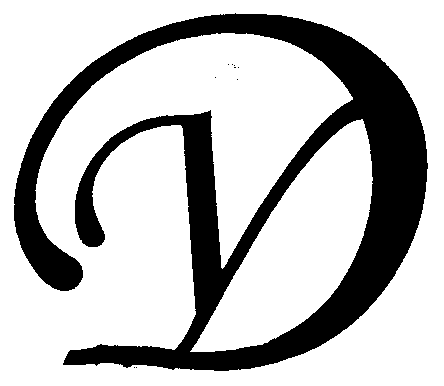 Управляющая организация «Умный дом»Россия, Тверская область, г.Удомля, ул.Попова, д.26, оф.22, тел./факс: (48255) 52571, 54074 моб.тел.: +79157199560,  SIP ID: 0024547683, e-mail: upravdom@udomlya.ru, интернет-сайт: www.udom-lya.ruСведения о расходах по отдельным статьям затрат за год: - управление многоквартирным домом, - вывоз ТБО, - ремонтная служба управляющей организации, - содержание, текущий ремонт и аварийное обслуживание сетей отопления, водопровода, канализации, ливнестоков,- содержание, текущий ремонт и аварийное обслуживание электрических сетей, - ремонт и обслуживание лифтового хозяйства,размещены на официальном сайте управляющей организации www.udom-lya.ru.Сведения о расходах, понесенных в связи с оказанием услуг по управлению многоквартирным домом по пр.Энергетиков-8Сведения о расходах, понесенных в связи с оказанием услуг по управлению многоквартирным домом по пр.Энергетиков-8Сведения о расходах, понесенных в связи с оказанием услуг по управлению многоквартирным домом по пр.Энергетиков-8Период: 2012 годПериод: 2012 годПериод: 2012 годНаименование работ (услуг)Расходы (руб.)Расходы (руб./кв.м.)Наименование работ (услуг)Расходы (руб.)Расходы (руб./кв.м.)Общая площадь помещений в доме (кв.м.)11 530,63Вывоз ТБО184 338,951,33  Ремонт и обслуживание лифтового хозяйства404 418,452,92  Ежегодное техническое освидетельствование24 000,00Содержание и текущий ремонт лифта380 418,45Содержание и текущий ремонт инженерных сетей661 204,724,78  Отопление, водопровод, канализация, ливнестоки465 661,17Электрические сети (ООО "Тверьэлектросетьстрой")195 543,55Содержание помещений общего пользования и уборка земельного участка642 911,544,65  Благоустройство территории, ремонт МАФ, окраска1 782,68Вывоз КГО23 915,95Дезинсекция и дератизация633,00Механизированная уборка придомовой территории96 137,35Уборка мест общего пользования и придомовой территории520 442,56Текущий ремонт общей собственности293 030,522,12  Прочие ремонтные работы (ремонтная служба управляющей организации)64 524,86Ремонт кровли53 865,04Ремонт межпанельных швов84 700,00Ремонт подъездов и крылец89 940,62Управление многоквартирным домом316 861,712,29  НДС59 498,050,43  Итого2 562 263,9418,52  Информация о балансе денежных средств по статье
"Содержание и текущий ремонт"Информация о балансе денежных средств по статье
"Содержание и текущий ремонт"Информация о балансе денежных средств по статье
"Содержание и текущий ремонт"НачисленоИзрасходовано управляющей организациейЗа период с 01.12.2009г. по 31.12.2010г., в том числе:2 341 737,242 291 966,93за содержание и текущий ремонт2 293 832,73за утилизацию ТБО47 904,51За 2011 год, в том числе:2 467 270,412 146 106,75  за содержание и текущий ремонт2 423 914,27за утилизацию ТБО43 356,14За 2012 год, в том числе:2 467 319,242 562 263,94  за содержание и текущий ремонт2 423 358,57за утилизацию ТБО43 960,67Просроченная задолженность по оплате за жилое помещение на 31.01.2013г.101 419,35